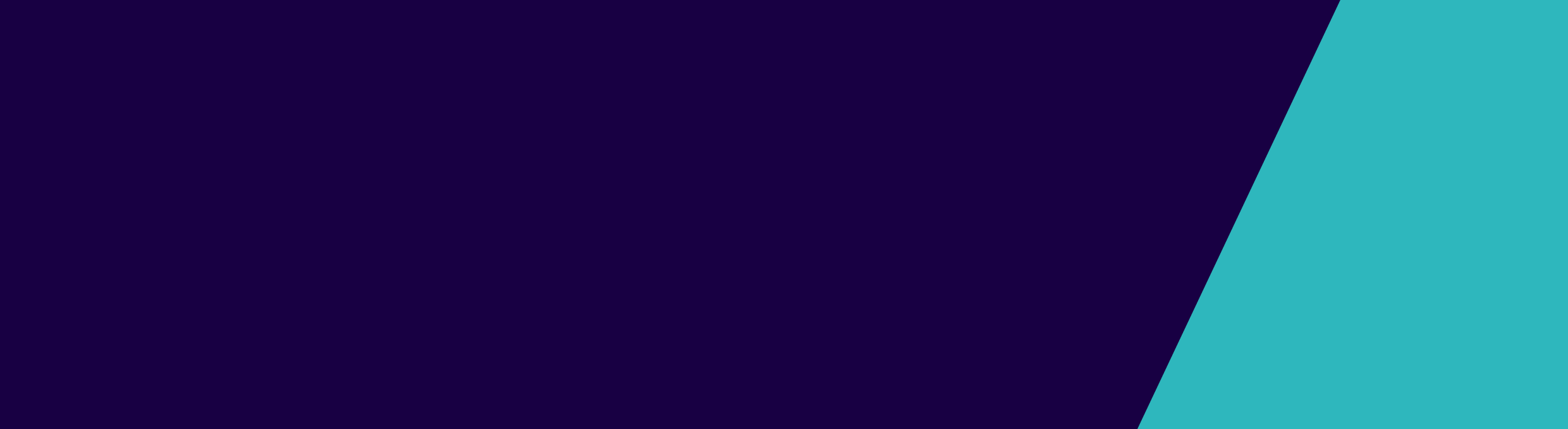 PurposeThis Guidance Note provides specific advice to education providers, students, Victorian public health sector entities and aged care providers on student clinical placements scheduled during the current Stage 4 restrictions in metropolitan Melbourne and Stage 3 restrictions in regional and rural Victoria. This guidance applies to all students who undertake clinical placements within Victoria Health Services as part of their health course. The full list of disciplines is listed in Appendix A.For general and up-to-date advice regarding the Coronavirus Disease (COVID-19), please visit the Department of Health and Human Service’s website - www.dhhs.vic.gov.au/coronavirus.  This guidance note can be read in conjunction with Movement of healthcare workers and health service employees  during coronavirus (COVID-19) pandemic factsheet (https://www.dhhs.vic.gov.au/Movement-of-healthcare-workers-and-health-service-employees-during-the-coronavirus-COVID-19-pandemic-doc ) noting this factsheet is not specifically directed at students but provides some important measures that are applicable to both healthcare workers and students.General recommendation on student clinical placements during the current Stage 4 and Stage 3 restrictionsWhilst clinical placements of health students are permitted to continue under the current restrictions, preference should be given to those placements that are critical for students to progress in their training and achieve graduation. This is to ensure there is not a detrimental flow-on effect on students being able to enter our critical healthcare workforce.Learning that can be done remotely must still be conducted in this way.Clinical placements that are for experiential or observation-based learning (i.e. those students in the early years of their courses) must be delayed wherever possible at this time in order to reduce risk to students and patients.As Permitted Workers, students are also eligible to access childcare during the current Stage 4 restriction in Melbourne.  Further information is available on the DHHS website https://www.dhhs.vic.gov.au/access-onsite-childcare-kindergarten-permit-higher-education-covid-19-doc. Student clinical placements within health servicesClinical placements of students in health services can continue if the student is based at a single campus/setting.  During the current Stage 4 restrictions within metropolitan Melbourne and Stage 3 restrictions in rural and regional Victoria, students cannot rotate across multiple sites during a clinical placement. For example, if students are on a clinical placement at Eastern Health - Box Hill Hospital, they cannot be on placement at other campuses e.g. Maroondah Hospital or Angliss Hospital. Students cannot undertake clinical placements in COVID-19 wards or COVID-19 specific emergency departments (EDs). Students should also not undertake placements in EDs or urgent care centres where there is not a separate COVID-19 ED or entry point for respiratory (or suspected COVID-19) patients to be assessed. Health services should reassign students to other clinical areas within the health service at this time.The COVID-19 pandemic has challenged the health and education sectors and will continue to impact on student placements. Collaboration, flexibility and consideration of alternative arrangements and solutions is encouraged, and it is strongly recommended that cancellation fees be waived during this time.Student clinical placements in aged care settingsThere should be limited engagement between students and vulnerable patient cohorts; this includes aged care residents. Clinical placements of students in aged care facilities in Victoria should not continue at this time. Movement of students between a Residential Aged Care Facility (RACF) where they are employed and a health service where they are undertaking a clinical placement should also be avoided wherever possible, because of the risk of transmitting infection into or out of these settings.Testing for COVID-19 prior to clinical placementsStudents are not required to be routinely tested for COVID-19 prior to commencing a new clinical placement at a health service.  If a student is undertaking a clinical placement within a facility that is experiencing an active outbreak, the student should be advised to follow the public health advice and health service advice about whether they need to go into quarantine or be tested for COVID-19.Students must get tested if they feel unwell regardless if there is an outbreak at their health service.  Students should be encouraged to be vigilant for symptoms and to report even the mildest symptoms to their supervisor. Students will need to self-isolate whilst waiting for their test results. Students will not be permitted to continue their clinical placements during this period.  Movement of students during the current Stage 4 and Stage 3 restrictionsFrom 6pm on Sunday 2 August, metropolitan Melbourne is under Stage 4 Restrictions. The definition of metropolitan Melbourne is based on the Planning and Environment Act 1987 which sets out the local government areas that form metropolitan Melbourne and does not include Mitchell Shire. Further information on which areas are subject to stage 4 restrictions can be found here https://www.dhhs.vic.gov.au/stage-4-restrictions-covid-19#metropolitan-melbourne--stage-4-restrictions .From 11:59pm Wednesday 5 August, all employers who require staff to attend a work site must issue a Permitted Worker permit to their employees.  This applies to students who are undertaking clinical placements in a health service. New directions for students on clinical placement came into effect on 13 August 2020 which state that it is the education provider’s responsibility to issue Permitted Worker Permits, for students undertaking clinical placements in health care settings. Where a permit has already been issued by the host organisation, it is not necessary for the training provider to reissue a permit. Further information can be obtained from https://www.dhhs.vic.gov.au/permitted-worker-permit-higher-education-covid-19-doc. Whilst permits can be provided to students for travel between metropolitan Melbourne (stage 4 restricted area) and regional and rural areas (stage 3 restricted area) to complete a clinical placement given it is a permitted activity, this type of student movement should be minimised where possible given the potential risk of COVID-19 spreading further into regional and rural Victoria. Students on existing placements in a different restriction zone to their current residence can complete their placement.  Where possible, education providers should consider alternative placements within the same ‘restriction zone’ where the student resides for new placements.Student employment in settings external to their clinical placementMany students undertake part time employment during their studies. If a student is employed within a facility which is experiencing an active outbreak, the student may be advised to be tested and quarantine for 14 days. Students will not be permitted to undertake clinical placements during this period.  Note that permitted workplaces and employees now have specific obligations in relation to COVID-19 under the new Chief Health Officer’s Workplace Directions. Employers and employees must refer to these directions for full detail of the legal requirements on each (https://www.dhhs.vic.gov.au/permitted-worker-scheme-covid-19).Students who are employed are reminded that they have access to government financial support at this time.  Victorian workers can apply for a $300 Coronavirus (COVID-19) Test Isolation Payment that provides financial support while they self-isolate to wait for the results of a coronavirus (COVID-19) test. Victoria workers who test positive for coronavirus (COVID-19) or are a close contact of a confirmed case, may be eligible for the $1500 Coronavirus (COVID-19) Worker Support Payment that provides financial support while quarantining at home as instructed by the Department of Health and Human Services. Please refer to https://www.dhhs.vic.gov.au/covid-19-worker-support-payment  for further information. Where a student is employed in a particular health service, education providers are requested to consider clinical placements within the same health service to reduce the movement of students across multiple sites.  Reducing risk during a placementIn addition to limiting student movements across and within health services, education providers, including health services and aged care providers, should implement the following to further reduce the risk of transmission of COVID-19 on student clinical placements:Implement alternative ways of achieving learning objectives instead of face to face interactions with patients and residents wherever possibleMinimise student exposure to aerosol inducing proceduresLimit student face to face interaction with vulnerable groups Ensure students are adequately trained in the safe use of PPE and local infection prevention protocols. Education providers and health services are encouraged to establish processes to observe students whilst donning/doffing PPE to support students to familiarise themselves with local prevention protocols.Ensure students are properly orientated and briefed on area-specific infection prevention policies and procedures that relate to COVID-19 Ensure students have adequate training in hand hygiene, respiratory etiquette and are aware of the direction around not coming to placement when unwellEnsure students know who to report to if they develop any symptomsEnsure physical distancing, hand hygiene, and frequent cleaning and disinfection are supported in non-clinical as well as clinical areas where staff or students may congregate (e.g. lunch areas)Ensure students are encouraged to participate in telehealth or virtual consultation where possible to limit face to face contact with patientsEnsure students are cohorted to limit the number of students who come into contact with a given patient. Ensure the number of students and staff in a patient’s room complies with physical distancing recommendations and is kept to the absolute minimum to achieve proper care of the patient.Limit the number of people at handover and on ward rounds to the absolute minimum Preference the use of videoconferencing or other virtual means for meetings, assessments, performance reviews, where practicable.Ensure only healthcare workers and health service employees essential to the delivery of care are entering areas where patients with suspected or confirmed coronavirus (COVID-19) are being cared for, and laboratory testing areas.For more information on reducing the risk of COVID-19 in healthcare settings, see https://www.dhhs.vic.gov.au/physical-distancing-in-emergency-departments-and-urgent-care-centres-Coronavirus-COVID-19-24-July-2020-Word. Appendix 1List of disciplinesMedicine (including undergraduate and postgraduate courses);Nursing, including registered nursing and enrolled nursing and Initial Registration for OverseasNurses (IRON);Midwifery; Paramedicine;Art therapy; Audiology;Biomedical science;Chiropractic; DentistryDiagnostic imaging medical physics;Dietetics and nutrition;Exercise physiology;Medical laboratory science;Medical imaging; Music therapy;	Nuclear medicine;Occupational therapy;Optometry;Oral health (not dentistry);Orthotics and prosthetics; Orthoptics;Osteopathy; Pharmacy;Physiotherapy;Podiatry;Prosthetics and orthotics;Radiation oncology medical physics; Radiation therapy;Radiography;Psychology;	Clinical-based Psychology;Social work; Sonography; Speech pathology;Speech therapy;	Health assistant (nursing);Allied health assistant; Individual support workers; andAllied Health interns Coronavirus (COVID-19) –Student Clinical PlacementsUpdated guidance note as at 14 August 2020